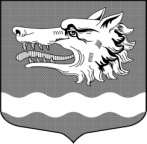 СОВЕТ ДЕПУТАТОВМУНИЦИПАЛЬНОГО ОБРАЗОВАНИЯ
Раздольевское сельское поселение муниципального образования Приозерский муниципальный район Ленинградской областиРЕШЕНИЕ18 февраля 2022 года                                                                   № 150Об отчете главы администрации муниципального образования Раздольевское сельское поселение муниципального образования Приозерский муниципальный район Ленинградской области «Об итогах социально-экономического развития           муниципального образования Раздольевское сельское поселение муниципального образования Приозерский муниципальный район Ленинградской области в 2021 году и задачах на 2022 год.» 	Заслушав отчет главы администрации муниципального образования Раздольевское сельское поселение муниципального образования Приозерский муниципальный район Ленинградской области «Об итогах социально-экономического развития муниципального образования Раздольевское сельское поселение муниципального образования Приозерский муниципальный район Ленинградской области в 2021 году и задачах на 2022 год» Совет депутатов муниципального образования Раздольевское сельское поселение МО Приозерский муниципальный район РЕШИЛ:1. Утвердить отчет главы администрации муниципального образования Раздольевское сельское поселение муниципального образования Приозерский муниципальный район Ленинградской области «Об итогах социально-экономического развития муниципального образования Раздольевское сельское поселение муниципального образования Приозерский муниципальный район Ленинградской области в 2021 году и задачах на 2022 год» согласно приложению № 1.2. Признать работу главы администрации муниципального образования Раздольевское сельское поселение муниципального образования Приозерский муниципальный район Ленинградской области по результатам ежегодного отчета удовлетворительной. Глава муниципального образования                                             А.В. ДолговС приложением можно ознакомиться на сайте раздольевское.рф